ПОЯСНИТЕЛЬНАЯ ЗАПИСКА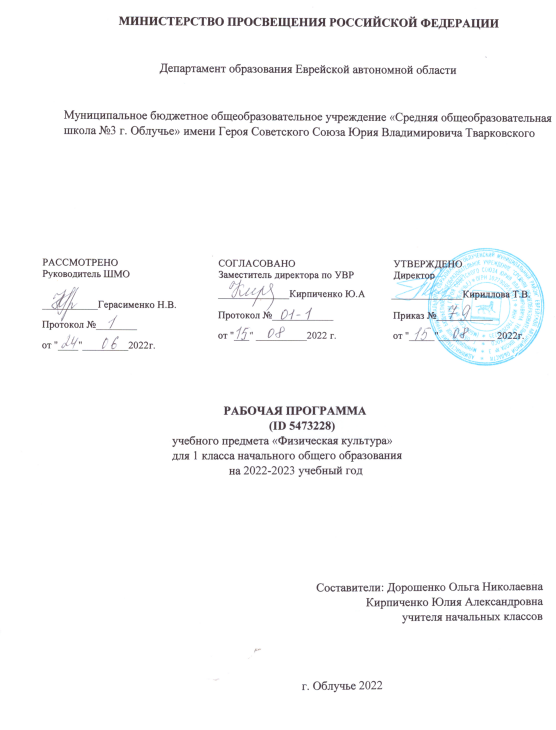 При создании программы учитывались потребности современного российского общества в физически крепком и деятельном подрастающем поколении, способном активно включаться в разнообразные формы здорового образа жизни, использовать ценности физической культуры для саморазвития, самоопределения и самореализации.В программе нашли своё отражение объективно сложившиеся реалии современного социокультурного развития общества, условия деятельности образовательных организаций, запросы родителей, учителей и методистов на обновление содержания образовательного процесса, внедрение в его практику современных подходов, новых методик и технологий.Изучение учебного предмета «Физическая культура» имеет важное значение в онтогенезе детей младшего школьного возраста. Оно активно воздействует на развитие их физической, психической и социальной природы, содействует укреплению здоровья, повышению защитных свойств организма, развитию памяти, внимания и мышления, предметно ориентируется на активное вовлечение младших школьников в самостоятельные занятия физической культурой и спортом.Целью образования по физической культуре в начальной школе является формирование у учащихся основ здорового образа жизни, активной творческой самостоятельности в проведении разнообразных форм занятий физическими упражнениями. Достижение данной цели обеспечивается ориентацией учебного предмета на укрепление и сохранение здоровья школьников, приобретение ими знаний и способов самостоятельной деятельности, развитие физических качеств и освоение физических упражнений оздоровительной, спортивной и прикладноориентированной направленности.Развивающая ориентация учебного предмета «Физическая культура» заключается в формировании у младших школьников необходимого и достаточного физического здоровья, уровня развития физических качеств и обучения физическим упражнениям разной функциональной направленности. Существенным достижением такой ориентации является постепенное вовлечение обучающихся в здоровый образ жизни за счёт овладения ими знаниями и умениями по организации самостоятельных занятий подвижными играми, коррекционной, дыхательной и зрительной гимнастикой, проведения физкультминуток и утренней зарядки, закаливающих процедур, наблюдений за физическим развитием и физической подготовленностью.Воспитывающее значение учебного предмета раскрывается в приобщении обучающихся к истории и традициям физической культуры и спорта народов России, формировании интереса к регулярным занятиям физической культурой и спортом, осознании роли занятий физической культурой в укреплении здоровья, организации активного отдыха и досуга. В процессе обучения у обучающихся активно формируются положительные навыки и способы поведения, общения и взаимодействия со сверстниками и учителями, оценивания своих действий и поступков в процессе совместной коллективной деятельности.Методологической основой структуры и содержания программы по физической культуре для начального общего образования является личностно-деятельностный подход, ориентирующий педагогический процесс на развитие целостной личности обучающихся. Достижение целостного развития становится возможным благодаря освоению младшими школьниками двигательной деятельности, представляющей собой основу содержания учебного предмета «Физическая культура». Двигательная деятельность оказывает активное влияние на развитие психической и социальной природы обучающихся. Как и любая деятельность, она включает в себя информационный, операциональный и мотивационно-процессуальный компоненты, которые находят своё отражение в соответствующих дидактических линиях учебного предмета.В целях усиления мотивационной составляющей учебного предмета и подготовки школьников к выполнению комплекса ГТО в структуру программы в раздел «Физическое совершенствование» вводится образовательный модуль «Прикладно-ориентированная физическая культура». Данный модуль позволит удовлетворить интересы учащихся в занятиях спортом и активном участии в спортивных соревнованиях, развитии национальных форм соревновательной деятельности и систем физического воспитания.Содержание модуля «Прикладно-ориентированная физическая культура», обеспечивается Примерными программами по видам спорта, которые рекомендуются Министерством просвещения РФ для занятий физической культурой и могут использоваться образовательными организациями исходя из интересов учащихся, физкультурно-спортивных традиций, наличия необходимой материально-технической базы, квалификации педагогического состава. Помимо Примерных программ, рекомендуемых Министерством просвещения РФ, образовательные организации могут разрабатывать своё содержание для модуля «Прикладно-ориентированная физическая культура» и включать в него популярные национальные виды спорта, подвижные игры и развлечения, основывающиеся на этнокультурных, исторических и современных традициях региона и школы.Планируемые результаты включают в себя личностные, метапредметные и предметные результаты. Личностные результаты представлены в программе за весь период обучения в начальной школе; метапредметные и предметные результаты — за каждый год обучения.Результативность освоения учебного предмета учащимися достигается посредством современных научно-обоснованных инновационных средств, методов и форм обучения, информационно-коммуникативных технологий и передового педагогического опыта.Место учебного предмета «Физическая культура» в учебном планеВ 1 классе на изучение предмета отводится 2 часа в неделю, суммарно 66 часов.СОДЕРЖАНИЕ УЧЕБНОГО ПРЕДМЕТА Знания о физической культуре. Понятие «физическая культура» как занятия физическими упражнениями и спортом по укреплению здоровья, физическому развитию и физической подготовке. Связь физических упражнений с движениями животных и трудовыми действиями древних людей.Способы самостоятельной деятельности. Режим дня и правила его составления и соблюдения.Физическое совершенствование. Оздоровительная физическая культура. Гигиена человека и требования к проведению гигиенических процедур. Осанка и комплексы упражнений для правильного её развития. Физические упражнения для физкультминуток и утренней зарядки.Спортивно-оздоровительная физическая культура. Правила поведения на уроках физической культуры, подбора одежды для занятий в спортивном зале и на открытом воздухе.Гимнастика с основами акробатики. Исходные положения в физических упражнениях: стойки, упоры, седы, положения лёжа. Строевые упражнения: построение и перестроение в одну и две шеренги, стоя на месте; повороты направо и налево; передвижение в колонне по одному с равномерной скоростью.Гимнастические упражнения: стилизованные способы передвижения ходьбой и бегом; упражнения с гимнастическим мячом и гимнастической скакалкой; стилизованные гимнастические прыжки.Акробатические упражнения: подъём туловища из положения лёжа на спине и животе; подъём ног из положения лёжа на животе; сгибание рук в положении упор лёжа; прыжки в группировке, толчком двумя ногами; прыжки в упоре на руки, толчком двумя ногами.Модуль "Плавание". Техника плавания кролем на груди и на спине.Лёгкая атлетика. Равномерная ходьба и равномерный бег. Прыжки в длину и высоту с места толчком двумя ногами, в высоту с прямого разбега.Подвижные и спортивные игры. Считалки для самостоятельной организации подвижных игр.Прикладно-ориентированная физическая культура. Развитие основных физических качеств средствами спортивных и подвижных игр. Подготовка к выполнению нормативных требований комплекса ГТО.ПЛАНИРУЕМЫЕ ОБРАЗОВАТЕЛЬНЫЕ РЕЗУЛЬТАТЫЛичностные результатыЛичностные результаты освоения учебного предмета «Физическая культура» на уровне начального общего образования достигаются в единстве учебной и воспитательной деятельности организации в соответствии с традиционными российскими социокультурными и духовно-нравственными ценностями, принятыми в обществе правилами и нормами поведения и способствуют процессам самопознания, самовоспитания и саморазвития, формирования внутренней позиции личности.Личностные результаты должны отражать готовность обучающихся руководствоваться ценностями и приобретение первоначального опыта деятельности на их основе:становление ценностного отношения к истории и развитию физической культуры народов России, осознание её связи с трудовой деятельностью и укреплением здоровья человека;формирование нравственно-этических норм поведения и правил межличностного общения во время подвижных игр и спортивных соревнований, выполнения совместных учебных заданий;проявление уважительного отношения к соперникам во время соревновательной деятельности, стремление оказывать первую помощь при травмах и ушибах;уважительное отношение к содержанию национальных подвижных игр, этнокультурным формам и видам соревновательной деятельности;стремление к формированию культуры здоровья, соблюдению правил здорового образа жизни;проявление интереса к исследованию индивидуальных особенностей физического развития и физической подготовленности, влияния занятий физической культурой и спортом на их показатели.Метапредметные результатыМетапредметные результаты отражают достижения учащихся в овладении познавательными, коммуникативными и регулятивными универсальными учебными действиями, умения их использовать в практической деятельности. Метапредметные результаты формируются на протяжении каждого года обучения.По окончании первого года обучения учащиеся научатся:познавательные УУД:находить общие и отличительные признаки в передвижениях человека и животных;устанавливать связь между бытовыми движениями древних людей и физическими упражнениями из современных видов спорта;сравнивать способы передвижения ходьбой и бегом, находить между ними общие и отличительные признаки;выявлять признаки правильной и неправильной осанки, приводить возможные причины её нарушений;коммуникативные УУД:воспроизводить названия разучиваемых физических упражнений и их исходные положения; высказывать мнение о положительном влиянии занятий физической культурой, оценивать влияние гигиенических процедур на укрепление здоровья; управлять эмоциями во время занятий физической культурой и проведения подвижных игр, соблюдать правила поведения и положительно относиться к замечаниям других учащихся и учителя; обсуждать правила проведения подвижных игр, обосновывать объективность определения победителей;регулятивные УУД:выполнять комплексы физкультминуток, утренней зарядки, упражнений по профилактике нарушения и коррекции осанки; выполнять учебные задания по обучению новым физическим упражнениям и развитию физических качеств;проявлять уважительное отношение к участникам совместной игровой и соревновательной деятельности.Предметные результатыК концу обучения в первом классе обучающийся научится:приводить примеры основных дневных дел и их распределение в индивидуальном режиме дня;соблюдать правила поведения на уроках физической культурой, приводить примеры подбора одежды для самостоятельных занятий;выполнять упражнения утренней зарядки и физкультминуток;анализировать причины нарушения осанки и демонстрировать упражнения по профилактике её нарушения;демонстрировать построение и перестроение из одной шеренги в две и в колонну по одному;выполнять ходьбу и бег с равномерной и изменяющейся скоростью передвижения;демонстрировать передвижения стилизованным гимнастическим шагом и бегом, прыжки на месте с поворотами в разные стороны и в длину толчком двумя ногами;всплывать, погружаться, скользить на груди, на спине;играть в подвижные игры с общеразвивающей направленностью.ТЕМАТИЧЕСКОЕ ПЛАНИРОВАНИЕПОУРОЧНОЕ ПЛАНИРОВАНИЕУЧЕБНО-МЕТОДИЧЕСКОЕ ОБЕСПЕЧЕНИЕ ОБРАЗОВАТЕЛЬНОГО ПРОЦЕССА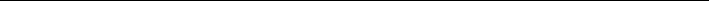 ОБЯЗАТЕЛЬНЫЕ УЧЕБНЫЕ МАТЕРИАЛЫ ДЛЯ УЧЕНИКАФизическая культура, 1-4 класс/Лях В.И., Акционерное общество «Издательство «Просвещение»; МЕТОДИЧЕСКИЕ МАТЕРИАЛЫ ДЛЯ УЧИТЕЛЯhttps://fiz-ra-ЦИФРОВЫЕ ОБРАЗОВАТЕЛЬНЫЕ РЕСУРСЫ И РЕСУРСЫ СЕТИ ИНТЕРНЕТРаздел сайта корпорации «Российский учебник» «Начальное образование» https://rosuchebnik.ru/metodicheskaja-pomosch/nachalnoe-obrazovanie/ «Открытый урок. Первое сентября»https://urok.1sept.ru/ «Начальная школа» http://www.nachalka.com/ Азбука в картинках http://bomoonlight.ru/azbuka «Раскраски онлайн»  Детские игры | Раскраски онлайн (teremoc.ru) Детский портал «Солнышко» http://www.solnet.ee/Детский онлайн-конкурс «Интернешка» http://interneshka.net/index.phtml«Умники и умницы» http://www.umniki.ru/ eSchool Eschool.proШахматы онлайн https://levico.ru/
МАТЕРИАЛЬНО-ТЕХНИЧЕСКОЕ ОБЕСПЕЧЕНИЕ ОБРАЗОВАТЕЛЬНОГО ПРОЦЕССА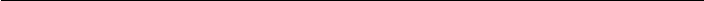 УЧЕБНОЕ ОБОРУДОВАНИЕСтадион, спортивный зал, мишени для метания, волейбольная сетка, Баскетбольный щит, Разметка и т. дОБОРУДОВАНИЕ ДЛЯ ПРОВЕДЕНИЯ ЛАБОРАТОРНЫХ, ПРАКТИЧЕСКИХ РАБОТ, ДЕМОНСТРАЦИЙСпортивный инвентарь: Свисток, секундомер, линейка, эстафетные палочки, мячи, кубики, кольца№п/п		Наименование разделов и тем программыКоличество часовРаздел 1. Знания о физической культуре.Раздел 1. Знания о физической культуре.Раздел 1. Знания о физической культуре.1.1.Что понимается под физической культурой.1Итого по разделуИтого по разделу1Раздел 2. Способы самостоятельной деятельности.Раздел 2. Способы самостоятельной деятельности.Раздел 2. Способы самостоятельной деятельности.2.1.Режим дня школьника.1Итого по разделуИтого по разделу1ФИЗИЧЕСКОЕ СОВЕРШЕНСТВОВАНИЕ.ФИЗИЧЕСКОЕ СОВЕРШЕНСТВОВАНИЕ.ФИЗИЧЕСКОЕ СОВЕРШЕНСТВОВАНИЕ.Раздел 3. Оздоровительная физическая культура.Раздел 3. Оздоровительная физическая культура.Раздел 3. Оздоровительная физическая культура.3.1.Личная гигиена и гигиенические процедуры.13.2.Осанка человека.13.3.Утренняя зарядка и физкультминутки в режиме дня школьника.1Итого по разделуИтого по разделу3Раздел 4. Спортивно-оздоровительная физическая культура.Раздел 4. Спортивно-оздоровительная физическая культура.Раздел 4. Спортивно-оздоровительная физическая культура.4.1.Модуль "Гимнастика с основами акробатики". Правила поведения на уроках физической культуры.14.2.Модуль "Гимнастика с основами акробатики". Исходные положения в физических упражнениях.14.3.Модуль "Гимнастика с основами акробатики". Строевые упражнения и организующие команды на уроках физической культуры.34.4.Модуль "Гимнастика с основами акробатики". Гимнастические упражнения.54.5.Модуль "Гимнастика с основами акробатики". Акробатические упражнения.54.6.Модуль "Плавание". Инструктаж по правилам поведения и ТБ в бассейне.14.7.Модуль "Плавание". Техника  плавания кролем на груди и на спине.94.8.Модуль "Лёгкая атлетика". Равномерное передвижение в ходьбе и беге.34.9.Модуль "Лёгкая атлетика". Прыжок в длину с места.44.10Модуль "Лёгкая атлетика". Прыжок в длину и в высоту с прямого разбега.84.11Модуль "Подвижные и спортивные игры". Подвижные игры.14Итого по разделу54Раздел 5. Прикладно-ориентированная физическая культура5.1.Рефлексия: демонстрация прироста показателей физических качеств к 
нормативным требованиям комплекса ГТО7Итого по разделу7ОБЩЕЕ КОЛИЧЕСТВО ЧАСОВ ПО ПРОГРАММЕОБЩЕЕ КОЛИЧЕСТВО ЧАСОВ ПО ПРОГРАММЕ66№п/п		Наименование разделов и тем программыКоличество часовРаздел 1. Знания о физической культуре.Раздел 1. Знания о физической культуре.Раздел 1. Знания о физической культуре.1Что понимается под физической культурой. Урок физической культуры в школе.1Раздел 2. Способы самостоятельной деятельности.Раздел 2. Способы самостоятельной деятельности.Раздел 2. Способы самостоятельной деятельности.2Режим дня школьника.1ФИЗИЧЕСКОЕ СОВЕРШЕНСТВОВАНИЕ.ФИЗИЧЕСКОЕ СОВЕРШЕНСТВОВАНИЕ.ФИЗИЧЕСКОЕ СОВЕРШЕНСТВОВАНИЕ.Раздел 3. Оздоровительная физическая культура.Раздел 3. Оздоровительная физическая культура.Раздел 3. Оздоровительная физическая культура.3Личная гигиена и гигиенические процедуры.14Осанка человека.15Утренняя зарядка и физкультминутки в режиме дня школьника.16Контрольные нормативы ГТО. 1Раздел 4. Спортивно-оздоровительная физическая культура.Раздел 4. Спортивно-оздоровительная физическая культура.Раздел 4. Спортивно-оздоровительная физическая культура.Модуль "Гимнастика с основами акробатики" (1 час).Модуль "Гимнастика с основами акробатики" (1 час).Модуль "Гимнастика с основами акробатики" (1 час).7Правила поведения на уроках физической культуры.1Модуль "Гимнастика с основами акробатики" (1 час).Модуль "Гимнастика с основами акробатики" (1 час).Модуль "Гимнастика с основами акробатики" (1 час).8Исходные положения в физических упражнениях.1Модуль "Гимнастика с основами акробатики" (3 часа).Модуль "Гимнастика с основами акробатики" (3 часа).Модуль "Гимнастика с основами акробатики" (3 часа).9Строевые упражнения и организующие команды. Построение в одну и в две шеренги. Построение в одну и в две колонны. 110Строевые упражнения и организующие команды на уроках физической культуры. Повороты направо, налево, кругом на месте.111Строевые упражнения и организующие команды на уроках физической культуры. Движение в одной колонне с равномерной скоростью.1Модуль "Гимнастика с основами акробатики" (5 часов). Гимнастические упражнения.Модуль "Гимнастика с основами акробатики" (5 часов). Гимнастические упражнения.Модуль "Гимнастика с основами акробатики" (5 часов). Гимнастические упражнения.12Гимнастические упражнения. Комплекс упражнений с 
мячом и скакалкой. Гимнастические прыжки. Лазание по канату.113Гимнастические упражнения. Комплекс упражнений с 
мячом и скакалкой. Гимнастические прыжки. Лазание по канату. 114Гимнастические упражнения. Комплекс упражнений с 
мячом и скакалкой. Гимнастические прыжки. Лазание по канату.115Гимнастические упражнения. Комплекс упражнений с 
мячом и скакалкой. Гимнастические прыжки. Лазание по канату.116Гимнастические упражнения. Комплекс упражнений с 
мячом и скакалкой. Гимнастические прыжки. Лазание по канату.117Сдача контрольных нормативов ГТО. Наклон вперед из положения стоя на гимнастической скамейке. 1Модуль "Гимнастика с основами акробатики" (5часов). Акробатические упражнения.Модуль "Гимнастика с основами акробатики" (5часов). Акробатические упражнения.Модуль "Гимнастика с основами акробатики" (5часов). Акробатические упражнения.18Акробатические упражнения. Подъем туловища из положения лежа на животе и спине. Сгибание и разгибание рук в упоре лежа на полу. Подтягивание на низкой перекладине. Связка кувырок вперед, кувырок назад.119Акробатические упражнения. Подъем туловища из 
положения лежа на животе и спине. Сгибание и разгибание рук в упоре лежа на полу. Подтягивание на низкой перекладине. Связка кувырок вперед, кувырок назад.120Акробатические упражнения. Подъем туловища из 
положения лежа на животе и спине. Сгибание и разгибание рук в упоре лежа на полу. Подтягивание на низкой перекладине. Связка кувырок вперед, кувырок назад.121Акробатические упражнения. Подъем туловища из 
положения лежа на животе и спине. Сгибание и разгибание рук в упоре лежа на полу. Подтягивание на низкой перекладине. Связка кувырок вперед, кувырок назад.122Акробатические упражнения. Подъем туловища из 
положения лежа на животе и спине. Сгибание и разгибание рук в упоре лежа на полу. Подтягивание на низкой перекладине. Связка кувырок вперед, кувырок назад.123Сдача контрольных нормативов ГТО. Поднимание туловища из положения лежа на спине.1Модуль "Плавание" (1 час)Модуль "Плавание" (1 час)Модуль "Плавание" (1 час)24Инструктаж по правилам поведения и ТБ в бассейне.1Модуль "Плавание" (9часов)Модуль "Плавание" (9часов)Модуль "Плавание" (9часов)25Освоение с водой. Всплывание, погружение, скольжение на груди, на спине126Техника работы ног кролем на спине с подвижной опорой127Техника работы ног кролем на груди с подвижной опорой128Техника работы ног кролем на  спине без опоры129Движения рук при плавании кролем на спине  с подвижной опорой130Согласование работы ног и рук при плавании кролем на спине131Техника работы рук при плавании кролем на груди с подвижной опорой132Техника работы рук при плавании кролем на груди без опоры133Согласование работы рук и ног с дыханием при плавании кролем на груди.1Модуль "Лёгкая атлетика" (3часа)Модуль "Лёгкая атлетика" (3часа)Модуль "Лёгкая атлетика" (3часа)34Равномерное передвижение в ходьбе и беге. Специальные беговые упражнения. Бег на 30 метров с высокого старта.135Равномерное передвижение в ходьбе и беге. Специальные беговые упражнения. Бег на 60 метров с высокого старта.136Равномерное передвижение в ходьбе и беге. Специальные беговые упражнения. Челночный бег 3х10 с высокого старта137Сдача контрольных нормативов ГТО. Челночный бег 3х10м. Сгибание и разгибание рук в упоре лежа на полу. 1Модуль "Лёгкая атлетика". Прыжок в длину с места (4 часа)Модуль "Лёгкая атлетика". Прыжок в длину с места (4 часа)Модуль "Лёгкая атлетика". Прыжок в длину с места (4 часа)38Прыжок в длину с места.139Прыжок в длину с места.140Прыжок в длину с места.141Прыжок в длину с места.142Сдача контрольных нормативов ГТО. Прыжок в длину с места толчком двумя ногами..1Модуль "Лёгкая атлетика". Прыжок в длину и в высоту с прямого разбега (8 часов).Модуль "Лёгкая атлетика". Прыжок в длину и в высоту с прямого разбега (8 часов).Модуль "Лёгкая атлетика". Прыжок в длину и в высоту с прямого разбега (8 часов).43Прыжок в длину и в высоту с прямого разбега.144Прыжок в длину и в высоту с прямого разбега.145Прыжок в длину и в высоту с прямого разбега.146Прыжок в длину и в высоту с прямого разбега.147Прыжок в длину и в высоту с прямого разбега.148Прыжок в длину и в высоту с прямого разбега.149Прыжок в длину и в высоту с прямого разбега.150Прыжок в длину и в высоту с прямого разбега.151Сдача контрольных нормативов ГТО. Прыжок в высоту с прямого разбега.1Модуль "Подвижные и спортивные игры". Подвижные игры (14 часов)Модуль "Подвижные и спортивные игры". Подвижные игры (14 часов)Модуль "Подвижные и спортивные игры". Подвижные игры (14 часов)52Веселые старты, встречные эстафеты, подвижные игры.153Веселые старты, встречные эстафеты, подвижные игры.154Веселые старты, встречные эстафеты с мячом с 
элементами футбола, подвижные игры.155Веселые старты, встречные эстафеты с мячом с 
элементами футбола, подвижные игры.156Веселые старты, встречные эстафеты с мячом с 
элементами футбола, подвижные игры.157Промежуточная аттестация в форме сдачи нормативов.158Веселые старты, встречные эстафеты с мячом с 
элементами футбола, подвижные игры.159Веселые старты, встречные эстафеты с мячом с 
элементами волейбола, подвижные игры:
«Вышибало», «Перестрелка».160Веселые старты, встречные эстафеты с мячом с 
элементами волейбола, подвижные игры: «Вышибало», «Перестрелка».161Веселые старты, встречные эстафеты с мячом с 
элементами волейбола, подвижные игры: «Вышибало», «Перестрелка».162Веселые старты, встречные эстафеты с мячом с 
элементами волейбола, подвижные игры: «Вышибало», «Перестрелка».163Веселые старты, встречные эстафеты с мячом с элементами баскетбола, подвижные игры: «Не давай мяч водящему», «Гонка мячей по кругу», «Ловля и передача мяча с приседаниями».164Веселые старты, встречные эстафеты с мячом с 
элементами баскетбола, подвижные игры: «Не давай мяч водящему», «Гонка мячей по кругу», «Ловля и передача мяча с приседаниями».165Веселые старты, встречные эстафеты с мячом с 
элементами баскетбола, подвижные игры: «Не давай мяч водящему», «Гонка мячей по кругу», «Ловля и передача мяча с приседаниями».166Веселые старты, встречные эстафеты с мячом с 
элементами баскетбола, подвижные игры: «Не давай мяч водящему», «Гонка мячей по кругу», «Ловля и передача мяча с приседаниями».1Раздел 5. Прикладно-ориентированная физическая культура (в течение года)Рефлексия: демонстрация прироста показателей физических качеств к нормативным требованиям комплекса ГТО7